(Large Print)Springfield Presbyterian Church (USA)7300 Spout Hill Road, Sykesville, MD 21784    410-795-6152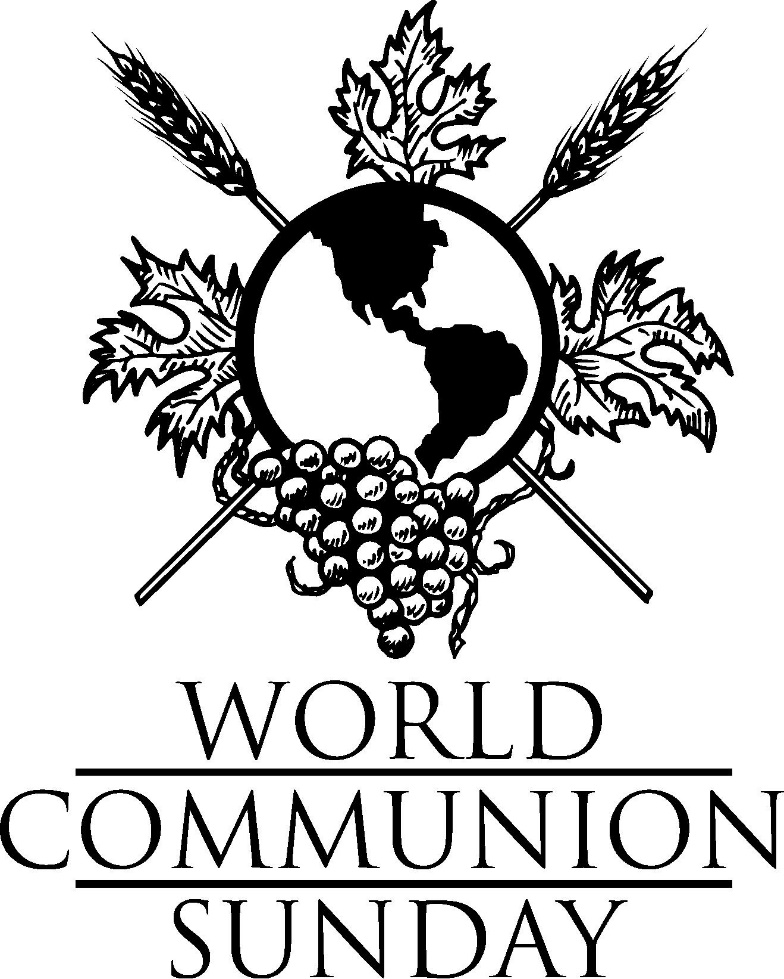 October 6, 2019 - 10:30 am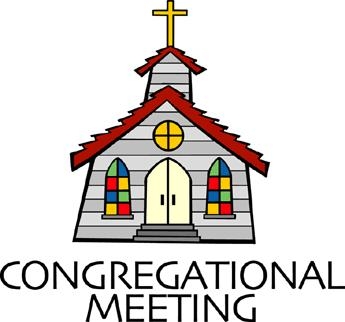 				WELCOME VISITORS!                                                                We're glad you are here! Cards at the ends of each pew are for you to fill out and drop in the Offering Plate.  Please let us know you are visiting, and join us for refreshments and fellowship following the service. The Sanctuary has an induction loop system to assist the hearing impaired. The system will also work on the telephone setting of hearing aids. Springfield Presbyterian Church is rooted in the gospel of Jesus Christ, led by the Holy Spirit, and called to loving relationships through vibrant worship and service. Valuing all people, we are committed to developing disciples and fostering stewardship.PREPARATION FOR THE WORD(* those who are able are invited to stand)PRELUDE	GATHERING OF THE PEOPLEThe Lord be with you!   And also with you!	(Greeting)LIGHTING THE CHRIST CANDLELeader:  Whenever we light this candle we proclaim:People:  Christ is the Light of the world and the center of our lives.CALL TO WORSHIP		[Excerpt from Psalm 123]Leader: To you I lift up my eyes,People: O you, who are enthroned in the heavens!Leader: As the eyes of the servants,People: Look to the hand of their master.Leader: As the eyes of a maid,People: To the hand of her mistress,Leader: So our eyes look to the Lord our God,People: Until He has mercy upon us.Leader: Have mercy upon us, O Lord,People: Have mercy upon us,Leader: We have had more than enough of contempt.People: Our souls have had more than their fill.Leader: God of mercy, God of grace,People: We come to worship you.* HYMN 	The Servant SongWill you let me be your servant, let me be as Christ to you?Pray that I may have the grace to let you be my servant too.We are pilgrims on a journey; we’re together on the road.We are here to help each other walk the mile and bear the load.I will hold the Christ-light for you in the nighttime of your fear.I will hold my hand out to you, speak the peace you long to hear.I will weep when you are weeping; when you laugh I’ll laugh with you.I will share your joy and sorrow till we’ve seen this journey through.When we sing to God in heaven, we shall find such harmony,Born of all we’ve known together of Christ’s love and agony.Will you let me be your servant, let me be as Christ to you?Pray that I may have the grace to let you be my servant too.PRAYER OF CONFESSION   	God of Mercy, you sent Jesus Christ to seek and save the lost. We confess that we have strayed from you and turned aside from your way. We are misled by pride, for we see ourselves pure when we are stained, and great when we are small. We have failed in love, neglected justice, and ignored your truth. Have mercy, O God, and forgive our sin. Return us to paths of righteousness through Jesus Christ, our Savior. Amen.SILENT PRAYERS OF CONFESSION	RESPONSE 		Just as I Am, without One PleaJust as I am, thou wilt receive, wilt welcome, pardon, cleanse, relieve;Because thy promise I believe, O Lamb of God, I come; I come!WORDS OF ASSURANCE	Leader: Listen, so that you may live: the steadfast love of the Lord never fails!People: In the name of Jesus Christ, we are forgiven! Alleluia, amen!* MUSICAL RESPONSE OF PRAISE		To God Be the GloryPraise the Lord, praise the Lord; let the earth hear his voice!Praise the Lord, praise the Lord; let the people rejoice!O come to the Father through Jesus the Son,And give him the glory: great things he has done!* THE PEACE      The peace of Christ be with you!  And also with you!			(You may greet those around you.)* RESPONSE                        Here I Am, Lord    	Here I am, Lord, Is it I, Lord? I have heard you calling in the night.	I will go, Lord, if you lead me. I will hold your people in my heart.THE PROCLAMATION OF THE WORDPRAYER OF ILLUMINATIONLeader: Generous God, open our hearts and minds by the power of your Holy Spirit that as the scriptures are read and your Word is proclaimed, we may hear with joy what you say to us today. Amen.FIRST SCRIPTURE LESSON	2 Timothy 1:1-14Paul, an apostle of Christ Jesus by the will of God, for the sake of the promise of life that is in Christ Jesus, 2to Timothy, my beloved child:Grace, mercy, and peace from God the Father and Christ Jesus our Lord.3I am grateful to God—whom I worship with a clear conscience, as my ancestors did—when I remember you constantly in my prayers night and day. 4Recalling your tears, I long to see you so that I may be filled with joy. 5I am reminded of your sincere faith, a faith that lived first in your grandmother Lois and your mother Eunice and now, I am sure, lives in you. 6For this reason I remind you to rekindle the gift of God that is within you through the laying on of my hands; 7for God did not give us a spirit of cowardice, but rather a spirit of power and of love and of self-discipline. 8Do not be ashamed, then, of the testimony about our Lord or of me his prisoner, but join with me in suffering for the gospel, relying on the power of God, 9who saved us and called us with a holy calling, not according to our works but according to his own purpose and grace. This grace was given to us in Christ Jesus before the ages began, 10but it has now been revealed through the appearing of our Savior Christ Jesus, who abolished death and brought life and immortality to light through the gospel. 11For this gospel I was appointed a herald and an apostle and a teacher, 12and for this reason I suffer as I do. But I am not ashamed, for I know the one in whom I have put my trust, and I am sure that he is able to guard until that day what I have entrusted to him. 13Hold to the standard of sound teaching that you have heard from me, in the faith and love that are in Christ Jesus. 14Guard the good treasure entrusted to you, with the help of the Holy Spirit living in us. SECOND SCRIPTURE LESSON	 	Luke 17:5-105The apostles said to the Lord, ‘Increase our faith!’ 6The Lord replied, ‘If you had faith the size of a mustard seed, you could say to this mulberry tree, “Be uprooted and planted in the sea”, and it would obey you. 7‘Who among you would say to your slave who has just come in from ploughing or tending sheep in the field, “Come here at once and take your place at the table”? 8Would you not rather say to him, “Prepare supper for me, put on your apron and serve me while I eat and drink; later you may eat and drink”? 9Do you thank the slave for doing what was commanded? 10So you also, when you have done all that you were ordered to do, say, “We are worthless slaves; we have done only what we ought to have done!” ’ 	Leader:  Hear what the Spirit is saying to the Church.	All:  Thanks be to God.TIME WITH YOUNG PEOPLESERMON	 	Servant Leadership			Rev. Becca CrateTHE RESPONSE TO THE WORD* HYMN 	I Come with JoyI come with joy, a child of God, forgiven, loved, and free, 
The life of Jesus to recall, in love laid down for me, 
In love laid down for me. I come with Christians far and near to find, as all are fed, 
The new community of love in Christ’s communion bread,
In Christ’s communion bread. As Christ breaks bread and bids us share, each proud division ends. 
The love that made us, makes us one, and strangers now are friends,
And strangers now are friends.The Spirit of the risen Christ, unseen, but ever near, 
Is in such friendship better known, alive among us here,
Alive among us here.Together met, together bound by all that God has done, 
We’ll go with joy, to give the world the love that makes us one,
The love that makes us one.THE COMMUNION OF THE PEOPLEINVITATIONTHE GREAT PRAYER OF THANKSGIVING	Leader: The Lord be with you.	People: And also with you.	Leader:  Lift up your hearts.		People: We lift them up to the Lord.	Leader: Let us give thanks to the Lord our God.	People: It is right to give our thanks and praise.      	[The Pastor continues… “…who forever sing to the glory of your name.”]IN PRAISE OF GOD		Tune #552	Holy, holy, holy, Lord, God of Power and might.Heaven and earth are full of your glory, Hosanna in the highest!Blessed is He who comes in the name of the Lord.Hosanna in the highest, hosanna in the highest.      	[The Pastor continues… “…proclaim the One crucified and risen...”]IN PRAISE OF CHRIST	Tune #553	Christ has died; Christ is risen; Christ will come again.	Christ has died; Christ is risen; Christ will come again.PASTORAL PRAYER AND THE LORD’S PRAYER	“For this I pray to God.” / “For this I give thanks to God.”	Congregational Response: “Hear our prayer, O God.”WORDS OF INSTITUTIONSHARING OF THE MEALPRAYER OF DEDICATION (Unison)Dear God, take us out to live as changed people because we have shared the living bread and cannot remain the same. Ask much of us, expect much from us, enable much by us, encourage many through us. So, Lord, may we live to your glory, both as inhabitants of the earth, and citizens of the commonwealth of Heaven. Through Christ, with Christ, in Christ, in the unity of the Holy Spirit, all glory and honor are yours, almighty God, now and forever. Amen.PRESENTATION OF TITHES AND OFFERINGS       OFFERTORY		One World, One Communion  By Pepper Choplin	* SONG OF THANKS 	Lord of All Good   Tune #711Lord of all good, our gifts we bring to you; use them your holy purpose to fulfill, tokens of love and pledges brought anew, that our whole life is offered to your will.       * PRAYER OF DEDICATION* HYMN		Make Me a ServantMake me a servant, humble and meek, Lord, let me lift up those who are weak. And may the prayer of my heart always be: Make me a servant, make me a servant, make me a servant today.* CHARGE AND BENEDICTIONLeader: May we learn to be leaders,People: Who lead by being a servant.Leader: Who see a broken heart,People: And lean in to hold a hurting hand.Leader: May all know we are Christians,People: By our servant love.* UNISON AMEN	POSTLUDESunday October 13 LectionaryJeremiah 29:1, 4-7; Psalm 66:1-12; 2 Timothy 2:8-15; Luke 17:11-19Assisting in Worship:    We appreciate those who serve:					Today 10/6			Next Week 10/13Sunday Opener 		Beth Oates			Ron HolmesGreeters & Ushers   	Bob Rogers &		Sharon Pappas &					Amy Vasbinder		Jim WiseLay Leader			Diana Steppling		Elizabeth MeirowitzSunday School		Connie Robinson		Connie RobinsonFellowship		Barbara Cornell		Connie Gibbons &							Cathy MarshChurch Attendance:	September 22 – 39	September 29 - 42Church Cleaning:	  	October 18, 19 or 20 – The Oates FamilyHappy Birthday!		October 6 – Mary Rhodes					October 12 – Jim Nickell					October 13 – Joy Barwick					October 13 – Ron HolmesAnnouncementsWorld Communion Sunday: TODAY we celebrate communion with churches around the world, offering a variety of breads to represent the many and varied places in the world, all worshipping the same God!Peace and Global Witness: TODAY and next Sunday we receive your Peace and Global Witness offering, which is used to engage in peacemaking and build ministries of reconciliation around the world. Half goes to the Presbyterian Mission Agency, 20% to Mid Councils for their programs, and 25% remains with us. The Mission/Outreach team again decided to send our portion to LSC America’s Partner for Equal Justice, providing legal aid to those living in poverty in our country.C.I.A. (Community in Action): Next meeting is TOMORROW from 4:30 to 6 pm in the Manse. Pizza is provided!  Please plan on attending to support OUR community!C.I.A. is a group open to all religious and non-religious people as a means of providing the community with acts of kindness. We will be doing different activities throughout the school year to help people inour community who are in need.ESCAPE Lunch Packing: ESCAPE lunch packing will be on Tuesday, October 8 at 7 pm at the Manse. There will be a sign up sheet at church.Concert: Mark your calendars for our next concert on October 13 at 3:00 pm, featuring Cornerstone Saxophone Quartet, with refreshments following the performance. Bring your neighbors and friends!Children/Youth Activities:  If your child/youth is participating in any activities this Fall, please let Connie Robinson know as we want to be part of the activity.Blessing Bags are in the Narthex. Please feel free to pick up a few. Handing one out to someone in need gives you a very real way to meet their immediate needs by providing them with some basic supplies.Weekly Announcements: If you have an announcement to include with next week’s bulletin, please call the Office at 410-795-6152 or email to spc.office@verizon.net by Wednesday each week.Prayers & Thanksgivings~	Continued prayers of comfort and healing for Barbara Nickell who broke her wrist. If you would like to provide a meal for the Nickells, please see Connie Robinson.~	Prayers for Mt. Paran Presbyterian Church from our Ministry Group.The Congregational Care team wants to know what YOU or someone you know needs...a visit...a call...a meal. Please contact Diana Steppling or Connie Robinson. If you are in need of pastoral care, please contact Pastor Becca at 410-795-6152 or springfieldpastor@gmail.com.Today:	Sunday October 6 – World Communion Sunday		9:00 am		Red Sea Parting Practice		10:30 am	Worship & Sunday School		11:30 am	FellowshipThis Week:	Monday October 7		4:30 pm		C.I.A. Meeting (Manse)	Tuesday October 8		10:30 am	Prayer Group (Manse)		7:00 pm		ESCAPE Lunch Packing (Manse)	Wednesday October 9		6:30 pm		Bell Choir Practice		7:45 pm		Adult Choir Practice	Thursday October 10		7:00 pm		Session Meeting (Manse)Looking Ahead:	Sunday October 13		10:30 am	Worship & Sunday School		11:30 am	Fellowship		3:00 pm		Concert – Cornerstone Saxophone Quartet	Monday October 14		7:00 pm		Head Huggers (Manse)	Wednesday October 16		6:30 pm		Bell Choir Practice		7:45 pm		Adult Choir Practice	Friday October 18		7:00 pm		Family Game NightOffice Hours:  Tuesday, Wednesday, Friday  9:00 am - 3:00 pm